ESCOLA _________________________________DATA:_____/_____/_____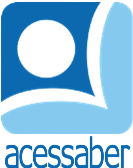 PROF:_______________________________________TURMA:___________NOME:________________________________________________________SITUAÇÕES PROBLEMA DE SOMA E MULTIPLICAÇÃOO cabelo de Isabella tem 20 centímetros de comprimento. Ela resolveu colocar extensões de cabelo, que dobra o comprimento atual de seu cabelo. Qual o comprimento do cabelo dela depois de colocar as extensões? R: Catarina tinha 132 flores em seu jardim. Ela pegou 21 delas e deu para 4 amigos. Quantas flores ela tem agora?R: Em um circo, um dos palhaços explodiu quarenta e sete balões. Os outros dois palhaços explodiram treze balões cada. Quantos balões os palhaços estouraram? R: Patrícia tinha 2 quilos de conchas em seu balde. No dia seguinte ela adicionou mais 4 quilos em seu balde. Quantos quilos de conchas ela tem agora?R: Aline tinha 129 balas e Elaine tem 140 balas e 34 biscoitos. Quantas balas elas  têm juntas?R: Ashley recebeu 2 cartas de Davi e pegou mais 3 cartas. Sabendo que inicialmente cada jogador recebeu 6 cartas, quantas cartas Ashley tem agora?R: 